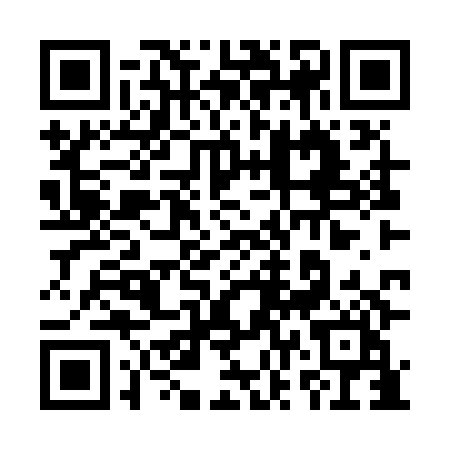 Ramadan times for Boretice, Czech RepublicMon 11 Mar 2024 - Wed 10 Apr 2024High Latitude Method: Angle Based RulePrayer Calculation Method: Muslim World LeagueAsar Calculation Method: HanafiPrayer times provided by https://www.salahtimes.comDateDayFajrSuhurSunriseDhuhrAsrIftarMaghribIsha11Mon4:334:336:2112:094:055:585:587:4012Tue4:314:316:1912:094:066:006:007:4213Wed4:284:286:1712:094:076:026:027:4314Thu4:264:266:1412:084:096:036:037:4515Fri4:244:246:1212:084:106:056:057:4716Sat4:214:216:1012:084:116:076:077:4917Sun4:194:196:0812:084:136:086:087:5118Mon4:174:176:0612:074:146:106:107:5219Tue4:144:146:0412:074:156:116:117:5420Wed4:124:126:0112:074:166:136:137:5621Thu4:094:095:5912:064:186:146:147:5822Fri4:074:075:5712:064:196:166:168:0023Sat4:044:045:5512:064:206:186:188:0124Sun4:024:025:5312:054:216:196:198:0325Mon3:593:595:5112:054:236:216:218:0526Tue3:573:575:4812:054:246:226:228:0727Wed3:543:545:4612:054:256:246:248:0928Thu3:523:525:4412:044:266:256:258:1129Fri3:493:495:4212:044:276:276:278:1330Sat3:473:475:4012:044:286:296:298:1531Sun4:444:446:371:035:307:307:309:171Mon4:414:416:351:035:317:327:329:192Tue4:394:396:331:035:327:337:339:213Wed4:364:366:311:025:337:357:359:234Thu4:334:336:291:025:347:367:369:255Fri4:314:316:271:025:357:387:389:276Sat4:284:286:251:025:367:407:409:297Sun4:254:256:221:015:377:417:419:318Mon4:224:226:201:015:397:437:439:339Tue4:204:206:181:015:407:447:449:3510Wed4:174:176:161:015:417:467:469:38